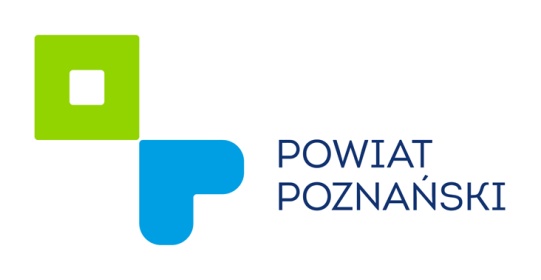 Ogłoszenie ZARZĄDU POWIATU W POZNANIUo naborze kandydatów na członków Komisji Konkursowejopiniującej oferty złożone w otwartym konkursie ofert na powierzenie realizacji zadania publicznego polegającego na prowadzeniu punktów nieodpłatnej pomocy prawnej na terenie powiatu poznańskiego w 2017r.Zarząd Powiatu w Poznaniu zaprasza organizacje pozarządowe określone w art. 3 ust. 2 ustawy z dnia 24 kwietnia 2003r. o działalności pożytku publicznego i o wolontariacie (Dz.U. z 2016r. poz. 239 ze zm.) do zgłaszania kandydatów na członków Komisji Konkursowej opiniującej oferty złożone w otwartym konkursie ofert na prowadzenie punktów nieodpłatnej pomocy prawnej na terenie powiatu poznańskiego w roku 2017.Zadaniem Komisji Konkursowej jest:ocena formalna i merytoryczna ofert złożonych w otwartym konkursie ofert na prowadzenie punktów nieodpłatnej pomocy prawnej na terenie powiatu poznańskiego 
w 2017 r., w oparciu o kryteria określone w treści ogłoszenia o konkursie,rekomendowanie zaopiniowanych ofert Zarządowi Powiatu w Poznaniu.W skład Komisji Konkursowej wchodzą osoby wskazane przez organizacje pozarządowe, o których mowa w art. 3 ust. 2 ustawy z dnia 24 kwietnia 2003 r. o działalności pożytku publicznego 
i o wolontariacie (Dz.U. z 2016r. poz. 239 ze. zm.), z wyłączeniem osób wskazanych przez organizacje pozarządowe biorące udział w konkursie, w którym Komisja ma opiniować.Osoby wchodzące  w skład Komisji Konkursowej muszą posiadać obywatelstwo polskie oraz korzystać z pełni praw publicznych.Do członków Komisji Konkursowej, biorących udział w opiniowaniu ofert, stosuje się przepisy ustawy z dnia 14 czerwca 1960 roku – Kodeks postępowania administracyjnego, dotyczące wyłączenia pracownika (art. 24). 6. Członkowie Komisji Konkursowej nie mogą pozostawać wobec oferentów biorących udział 
w konkursie w takim stosunku prawnym lub faktycznym, który mógłby budzić uzasadnione wątpliwości co do ich bezstronności.7. Warunkiem udziału w naborze kandydatów na członków Komisji Konkursowej jest  złożenie wypełnionego Formularza zgłoszeniowego, który stanowi załącznik do niniejszego ogłoszenia. Formularze zgłoszeniowe można składać w nieprzekraczalnym terminie do dnia 15 listopada 2016r. do godz. 15.00 (decyduje data wpływu do urzędu) osobiście lub drogą pocztową 
w Kancelarii Starostwa Powiatowego w Poznaniu, ul. Słowackiego 8, pok. 030. Formularz należy złożyć w zamkniętej kopercie z dopiskiem: „Zgłoszenie kandydata do Komisji Konkursowej – nieodpłatna pomoc prawna w 2017 r.”8. Spośród kandydatów zgłoszonych przez organizacje pozarządowe, Zarząd Powiatu dokona wyboru członków Komisji w oparciu o posiadane kwalifikacje oraz doświadczenie przydatne podczas prac Komisji Konkursowej. 9. O terminie i miejscu obrad Komisji Konkursowej członkowie zostaną poinformowani telefonicznie.10. Członkowie za udział w pracach Komisji Konkursowej nie otrzymują wynagrodzenia. Nie są też zwracane koszty przejazdów związanych z udziałem w Komisji Konkursowej.Załącznik do ogłoszeniaFORMULARZ ZGŁOSZENIOWYkandydata na członka Komisji Konkursowej opiniującej oferty złożone w otwartym konkursie ofert na prowadzenie punktów nieodpłatnej pomocy prawnej na terenie powiatu poznańskiego w 2017r.Dane dotyczące kandydata na członka komisjiDane dotyczące kandydata na członka komisji1. Imię i nazwisko kandydata2. Adres do korespondencji3. Posiadane kwalifikacje 
i doświadczenie mogące być przydatne w pracach Komisji4. Telefon kontaktowy5. Adres e-mailOświadczam, że:Jestem obywatelem Rzeczypospolitej Polskiej i korzystam z pełni praw publicznych.Wyżej wymienione dane są zgodne ze stanem faktycznym i prawnym. Zgodnie z ustawą z dnia 29 sierpnia 1997r. o ochronie danych osobowych (Dz.U. z 2016r. poz. 922) wyrażam zgodę na przetwarzanie moich danych osobowych dla potrzeb wyboru do udziału 
w Komisji Konkursowej do opiniowania ofert złożonych w otwartym konkursie ofert na prowadzenie punktów nieodpłatnej pomocy prawnej w 2017 roku na terenie powiatu poznańskiego. Zgoda na przetwarzanie danych osobowych jest dobrowolna, jednakże odmowa jest równoznaczna z brakiem możliwości udziału w Komisji Konkursowej.Oświadczam, że:Jestem obywatelem Rzeczypospolitej Polskiej i korzystam z pełni praw publicznych.Wyżej wymienione dane są zgodne ze stanem faktycznym i prawnym. Zgodnie z ustawą z dnia 29 sierpnia 1997r. o ochronie danych osobowych (Dz.U. z 2016r. poz. 922) wyrażam zgodę na przetwarzanie moich danych osobowych dla potrzeb wyboru do udziału 
w Komisji Konkursowej do opiniowania ofert złożonych w otwartym konkursie ofert na prowadzenie punktów nieodpłatnej pomocy prawnej w 2017 roku na terenie powiatu poznańskiego. Zgoda na przetwarzanie danych osobowych jest dobrowolna, jednakże odmowa jest równoznaczna z brakiem możliwości udziału w Komisji Konkursowej.……………………………………	…………………………………………………miejscowość i data	czytelny podpis kandydata……………………………………	…………………………………………………miejscowość i data	czytelny podpis kandydataDane organizacji pozarządowej zgłaszającej kandydataDane organizacji pozarządowej zgłaszającej kandydataDane organizacji pozarządowej zgłaszającej kandydata1.Nazwa organizacji pozarządowej(art.3 ust. 2 ustawy o działalności pożytku publicznego 
i o wolontariacie)2. Forma prawna 3.Numer w Krajowym Rejestrze Sądowym4.Adres siedziby organizacji pozarządowej5.Numer telefonu, adres e-mail6.Rok założenia organizacji pozarządowej7.Liczba członków organizacji pozarządowej……………………                            …………………………..                                 …………………………………………………(miejscowość, data)                 (pieczęć organizacji)                               (czytelny podpis osoby/podpisy osób  upoważnionych do składania oświadczeń woli w imieniu organizacji pozarządowej)……………………                            …………………………..                                 …………………………………………………(miejscowość, data)                 (pieczęć organizacji)                               (czytelny podpis osoby/podpisy osób  upoważnionych do składania oświadczeń woli w imieniu organizacji pozarządowej)……………………                            …………………………..                                 …………………………………………………(miejscowość, data)                 (pieczęć organizacji)                               (czytelny podpis osoby/podpisy osób  upoważnionych do składania oświadczeń woli w imieniu organizacji pozarządowej)